Beste deelnemer van de energiewedstrijd,In oktober 2019 heeft de Gemeente Apeldoorn zijn inwoners uitgedaagd om een virtuele energiecentrale te ontwerpen. Met veel enthousiasme bent u deze uitdaging aangegaan.  Vier teams hebben een ontwerp ingediend in de energiewedstrijd. Uit die ontwerpen blijkt dat elk team hier ontzettend hard aan heeft gewerkt. De ontwerpen zien er erg mooi uit en wij zijn ontzettend blij met uw inzending. De jury heeft jullie ontwerpen met plezier gelezen en beoordeeld. In totaal konden er 30 punten verdiend worden. Het bijgevoegde juryrapport gaat verder in op de beoordeling. De score verdeling is als volgt:1e plaats: K&N, onze energie				24.25 punten2e plaats: MOOS					23.75 punten3e plaats: Warenargaarde				21.75 punten4e plaats: Energiemarke Ugchelen			17.25 puntenDe prijzen zijn als volgt toegekend. 			De prijsK&N, onze energie: 				€5,000MOOS: 					€2,500Warenargaarde				€2,500Energiemarke Ugchelen:			€1,000De geldprijs is bedoeld om het ontwerp verder uit te werken of te realiseren. Randall Hanegraaf neemt contact met u op om dit verdere invulling te geven.  De beste drie teams (K&N, MOOS, Warenargaarde) bieden we een vervolgworkshop aan. De workshop kan u verder helpen met het uitwerken en uitvoeren van de plannen. Randall Hanegraaf neemt ook daarover contact op met de 3 winnende teams.Datum: 24 april 2020Voorzitter van de jury 				Projectleider cVPP André Zeijseink					Randall Hanegraaf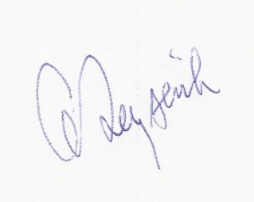 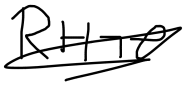 ____________________				____________________